Engineering Design Process Practice Quiz Sheet for Students 2.6aStudent Name:                                                                     .Engineering Design Process (ICP.1.1, 1.3, 1.4, 2.1, 2.2)Fill in the blank: A tolerance is an acceptable amount of “wiggle-room” for a product’s                         . that allows for certain                             in size. The acceptable “wiggle-room”--the tolerance--maintains a product’s ability to                                        . even with variation. What are the 5 phases of the engineering design process?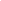 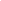 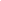 Question Storming takes place during which phase of the engineering design process?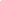 SCAMPER is an acronym for several actions engineers and designers use to brainstorm ideas. During which phase of the engineering design process does brainstorming take place?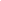 During which phase of the engineering design process would it be appropriate to prototype your design model? 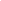 Though not one of the 5 phases of the engineering design process discussed in class, evaluation is important to the design process. Where would evaluation fall within the 5 phases of the engineering design process? Explain your reasoning.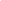 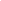 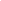 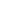 